Информационная карта кандидата на участие в муниципальном профессиональном конкурсе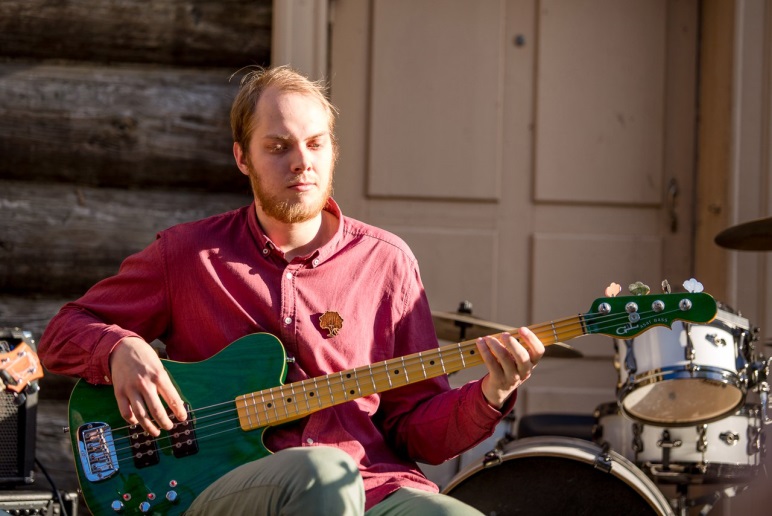  «Учитель года города Красноярска – 2018»Цветков Сергей Алексеевичг. Красноярск, Свердловский район( город, район)Информационная карта должна быть сброшюрована и дополняться компакт-диском с электронной копией информационной карты, сканированными копиями паспорта, и приложений 5 и 6 к Порядку. На титульном листе необходимо указать ФИО кандидата, должность, образовательное учреждение, номинацию, в которую заявляется кандидат1. Общие сведения1. Общие сведенияНаселённый пунктг. КрасноярскДата рождения (день, месяц, год)10.07.1992Место рожденияг. АчинскАдрес личного Интернет-ресурса, где можно познакомиться с участником и публикуемыми им материаламиhttp://www.liceum9.ru/Адрес школьного сайта в Интернетеwww.liceum9.ru2. Работа2. РаботаМесто работы (полное наименование общеобразовательной организации в соответствии с её уставом)муниципальное автономное общеобразовательное учреждение «Лицей №9 «Лидер»       Занимаемая должность (наименование в соответствии с записью в трудовой книжке)Учитель русского языка и литературыПедагог-организаторПреподаваемые предметыЛитератураКультура ХХ века, ПоэзияКлассное руководство в настоящее время, в каком классенетОбщий трудовой стаж(полных лет на момент заполнения анкеты)4,5 годаОбщий педагогический стаж(полных лет на момент заполнения анкеты)3 года Дата установления   квалификационной категории (в соответствии с записью в трудовой книжке)НетПочётные звания и награды (наименования и даты получения в соответствии с записями в трудовой книжке)НетПослужной список (места и сроки работы за последние 10 лет)Телеканал «Енисей», программа «Утро на Енисее» - корреспондент (5 месяцев);КЦМП «Лидер», программа «Молодежный форум», корреспондент (1 год)Преподавательская деятельность по совместительству (место работы и занимаемая должность)3. Образование3. ОбразованиеНазвание и год окончания организации профессионального образованияКГПУ им. В.П. Астафьева, 2015 годСпециальность, квалификация по дипломуБакалавр и Магистр Дополнительное профессиональное образование за последние три года (наименования дополнительных профессиональных программ, места и сроки их освоения)Знание иностранных языков (укажите уровень владения)Английский, владею хорошоУчёная степеньАспирантНазвание диссертационной работы (работ)Основные публикации (в т. ч. книги)4. Общественная деятельность4. Общественная деятельностьУчастие в общественных организациях (наименование, направление деятельности и дата вступления)Российское Движение Школьников, культурно-творческое, патриотическое, информационно-медийное, добровольческое воспитание, апрель 2016Участие в деятельности управляющего совета общеобразовательной организацииНетУчастие в разработке и реализации муниципальных, региональных, федеральных, международных программ и проектов(с указанием статуса участия)5. Семья5. Семья6. Досуг6. ДосугХоббиПоэзия и музыкаСпортивные увлечениянетСценические талантыБольшой опыт выступлений в качестве поэта и музыканта.7. Контакты7. Контакты